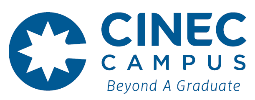 Application for Recruitment – Non-Academic StaffRecruitment and Selection Policy  - Annex II  Form No.Approved for Quality Management SystemFacultyDepartment / Section/ DivisionNAHuman Resources General InformationGeneral InformationGeneral InformationGeneral InformationGeneral InformationGeneral InformationGeneral InformationGeneral InformationGeneral InformationGeneral InformationGeneral InformationGeneral InformationPost Applied :Post Applied :Post Applied :Post Applied :Post Applied :Post Applied :Post Applied :Post Applied :Post Applied :Post Applied :Post Applied :Preferred Name:Preferred Name:Preferred Name:Preferred Name:Preferred Name:Preferred Name:Preferred Name:Preferred Name:Preferred Name:Preferred Name:Preferred Name:Name in Full (Please underline the surname):Name in Full (Please underline the surname):Name in Full (Please underline the surname):Name in Full (Please underline the surname):Name in Full (Please underline the surname):Name in Full (Please underline the surname):Name in Full (Please underline the surname):Name in Full (Please underline the surname):Name in Full (Please underline the surname):Name in Full (Please underline the surname):Name in Full (Please underline the surname):Address:Address:Address:Address:Address:Address:Address:Address:Address:Address:Address:E-mail:E-mail:E-mail:E-mail:E-mail:Contact No:Contact No:Contact No:Contact No:Contact No:Contact No:NIC No:NIC No:NIC No:Passport Number:Passport Number:Passport Number:Passport Number:Passport Number:Passport Number:Passport Number:Passport Number:Date of Birth:Date of Birth:Date of Birth:Age:Age:Age:Age:Marital Status :Marital Status :Marital Status :Marital Status :Spouse’s Name:Spouse’s Name:Spouse’s Name:Spouse’s Name:Spouse’s Name:Spouse’s Name:Spouse’s Name:Occupation:Occupation:Occupation:Occupation:No. of children:Age:Age:Age:Age:Age:Sex:Sex:Sex:Sex:Sex:Contact details in case of an emergency:Name of the person: Relationship  :                                                                                                                   Contact No:               Contact details in case of an emergency:Name of the person: Relationship  :                                                                                                                   Contact No:               Contact details in case of an emergency:Name of the person: Relationship  :                                                                                                                   Contact No:               Contact details in case of an emergency:Name of the person: Relationship  :                                                                                                                   Contact No:               Contact details in case of an emergency:Name of the person: Relationship  :                                                                                                                   Contact No:               Contact details in case of an emergency:Name of the person: Relationship  :                                                                                                                   Contact No:               Contact details in case of an emergency:Name of the person: Relationship  :                                                                                                                   Contact No:               Contact details in case of an emergency:Name of the person: Relationship  :                                                                                                                   Contact No:               Contact details in case of an emergency:Name of the person: Relationship  :                                                                                                                   Contact No:               Contact details in case of an emergency:Name of the person: Relationship  :                                                                                                                   Contact No:               Contact details in case of an emergency:Name of the person: Relationship  :                                                                                                                   Contact No:               Educational QualificationEducational QualificationEducational QualificationEducational QualificationEducational QualificationEducational QualificationEducational QualificationEducational QualificationEducational QualificationEducational QualificationEducational QualificationEducational QualificationOrdinary LevelOrdinary LevelOrdinary LevelOrdinary LevelOrdinary LevelOrdinary LevelOrdinary LevelOrdinary LevelOrdinary LevelOrdinary LevelOrdinary LevelOrdinary LevelSchool:School:School:School:School:School:School:School:School:Year:Year:Year:SubjectSubjectSubjectGradeGradeSubjectSubjectSubjectSubjectSubjectSubjectGradeAdvanced LevelAdvanced LevelAdvanced LevelAdvanced LevelAdvanced LevelAdvanced LevelAdvanced LevelAdvanced LevelAdvanced LevelAdvanced LevelAdvanced LevelAdvanced LevelSchool:School:School:School:School:School:School:School:School:Year:Year:Year:SubjectSubjectSubjectGradeGradeSubjectSubjectSubjectSubjectSubjectGradeGradeHigher Educational Qualification (Academic & Professional Qualifications )Higher Educational Qualification (Academic & Professional Qualifications )Higher Educational Qualification (Academic & Professional Qualifications )Higher Educational Qualification (Academic & Professional Qualifications )Higher Educational Qualification (Academic & Professional Qualifications )Higher Educational Qualification (Academic & Professional Qualifications )Higher Educational Qualification (Academic & Professional Qualifications )Higher Educational Qualification (Academic & Professional Qualifications )Higher Educational Qualification (Academic & Professional Qualifications )Higher Educational Qualification (Academic & Professional Qualifications )Higher Educational Qualification (Academic & Professional Qualifications )University/InstituteUniversity/InstituteDegree/DiplomaDegree/DiplomaDegree/DiplomaDegree/DiplomaDegree/DiplomaClassClassPeriodPeriodUniversity/InstituteUniversity/InstituteDegree/DiplomaDegree/DiplomaDegree/DiplomaDegree/DiplomaDegree/DiplomaClassClassFromToWorking Experience (Please start with the present employment)Working Experience (Please start with the present employment)Working Experience (Please start with the present employment)Working Experience (Please start with the present employment)Working Experience (Please start with the present employment)Working Experience (Please start with the present employment)Working Experience (Please start with the present employment)Working Experience (Please start with the present employment)Working Experience (Please start with the present employment)Working Experience (Please start with the present employment)Working Experience (Please start with the present employment)S/NName of Organization / InstituteName of Organization / InstitutePosition HeldPosition HeldPeriod EmployedPeriod EmployedPeriod EmployedReason for LeavingReason for LeavingReason for LeavingS/NName of Organization / InstituteName of Organization / InstitutePosition HeldPosition HeldFromToToReason for LeavingReason for LeavingReason for LeavingExtra Curricular ActivitiesExtra Curricular ActivitiesExtra Curricular ActivitiesExtra Curricular ActivitiesExtra Curricular ActivitiesExtra Curricular ActivitiesExtra Curricular ActivitiesExtra Curricular ActivitiesExtra Curricular ActivitiesExtra Curricular ActivitiesExtra Curricular ActivitiesProfessional ReferencesProfessional ReferencesProfessional ReferencesProfessional ReferencesProfessional ReferencesProfessional ReferencesProfessional ReferencesProfessional ReferencesProfessional ReferencesProfessional ReferencesProfessional References1.1.1.1.2.2.2.2.2.2.2.Tel:Tel:Tel:Tel:Tel:Tel:Tel:Tel:Tel:Tel:Tel:Email:Email:Email:Email:Emil:Emil:Emil:Emil:Emil:Emil:Emil:I hereby certify that the information stated above is true and correct.I hereby certify that the information stated above is true and correct.I hereby certify that the information stated above is true and correct.I hereby certify that the information stated above is true and correct.I hereby certify that the information stated above is true and correct.I hereby certify that the information stated above is true and correct.I hereby certify that the information stated above is true and correct.I hereby certify that the information stated above is true and correct.I hereby certify that the information stated above is true and correct.I hereby certify that the information stated above is true and correct.I hereby certify that the information stated above is true and correct.Signature of Applicant:Signature of Applicant:Signature of Applicant:Signature of Applicant:Signature of Applicant:Signature of Applicant:Signature of Applicant:Signature of Applicant:Signature of Applicant:Signature of Applicant:Signature of Applicant:Date:Date:Date:Date:Date:Date:Date:Date:Date:Date:Date:Sections  – 1 &2  are for Guidance & InformationSection – 1 Requirement To comply with International Standard ISO 9001:2015 – Quality Management Systems - RequirementsClause :- 7 SupportSub-Clause :- 7.2 CompetenceThe organization shall:a) determine the necessary competence of person(s) doing work under its control that affects the performance and effectiveness of the quality management system;b) ensure that these persons are competent on the basis of appropriate education, training, or experience;Section – 2Processing  ProcedureSection – 2Processing  ProcedureThis Application has been published in the cinec website and the link is given in the vacancy advertisement. As per the requirement This Application can be filled and submission should be done online by the candidate.Responsibility of processing the document is vested with Human Resources Manager.